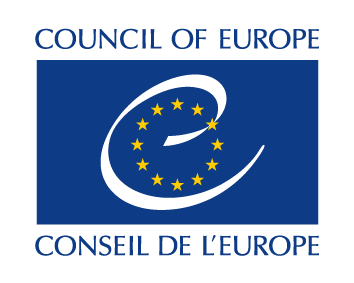 ПРИЈАВНИ ФОРМУЛАР(Прилог I)Подносилац пријавеПодносилац пријавеЗванично име ►Правни облик ►Број регистрације (уколико постоји) ►Земља регистрације ►Пуна адреса ►Интернет сајт (уколико постоји) ►Датум оснивања подносиоца пријаве ►Циљеви подносиоца пријаве(како су наведени у Статуту) ►Име(-на) лица које је овлашћено да преузима правно обавезујуће обавезе за рачун подносиоца пријаве (навести имена и функције) ►Чланови управног одбора (или еквивалентног тела, уколико је применљиво). Навести имена, функције и професије ►2. Подаци за контакт2. Подаци за контактОсоба за контакт►Функција особе за контакт ►Имејл-адреса ►Број телефона ►3. Подаци о банковном рачуну3. Подаци о банковном рачунуНазив банке ►Адреса банке ►Име власника рачуна ►Комплетан број рачуна(укључујући шифре банке) ►IBAN ►4. Недавне активности у области стручног усавршавањаНаведите главне активности у области стручног усавршавања које сте спровели у последње 2 (две) године▼Наведите грантове (донације) добијене из Државних фондова или фондова међународних организација у последњих 5 (пет) година (уколико их је било)▼5. Опис пројектаНаведите назив, контекст, очекиване ефекте (општи циљ) и специфичне резултате (специфичне циљеве) Пројекта са којим се пријављујете на позив▼Назив пројекта:Контекст пројекта (образложење):Дугорочни очекивани ефекти пројекта (општи циљ):Очекивани специфични резултати пројекта (специфични циљеви):6. Предлог активностиЗа сваку активност, навести назив, трајање, конкретне циљеве, детаљан опис, средства реализације, средства евалуације (уколико постоје), циљну групу(-е), као и процену трошкова. Молимо копирајте табелу са сваку појединачну активност▼7. Очекивани резултати и одрживост пројектаНаведите процењене резултате и одрживост резултата након завршетка пројекта ▼8. Стручни капацитети Подносиоца пријавеНаведите број стално запослених и привремено/хонорарно запослених лица ▼9. Оперативни капацитети Подносиоца пријавеНавести како подносилац пријаве намерава да спроведе предложене активности (навести ангажовање трећих страна, укључујући пружаоце услуга, ако је предвиђено) ▼10. Финансијски капацитети Подносиоца пријавеНавести све информације које одражавају финансијски капацитет Подносиоца пријаве, као што је укупан приход или еквивалент (годишњи буџет) за последње 2 (две) године, нето приходе (уколико постоје), укупан биланс или буџет, или краткорочна и дугорочна дуговања (уколико постоје)▼11. Кофинансирање (заједничко финансирање)Навести како Подносилац пријаве намерава да пружи допринос пројекту (било путем властитих ресурса или доприносима трећих страна). Заједничко финансирање (кофинансирање) може бити у облику финансијских или људских ресурса, доприноса у натури или прихода који ће бити генерисан кроз пројектне активности ▼12. ИзјаваПотписивањем овог обрасца ја, доле потписани/-а, овлашћен/-а  да представљам Подносиоца пријаве, овим потврђујем да су информације садржане у овој пријави тачне и да институција која је подносилац пријаве није добила нити се пријавила за неку другу врсту финансијске подршке Савета Европе за обављање активности која је предмет ове пријаве за доделу бесповратне помоћи (гранта).Ја такође гарантујем својом чашћу да се институција која је подносилац пријаве не налази ни у једној од ситуација које би је искључиле из учешћа у поступку за доделу гранта Савета Европе, и сходно томе изјављујем да подносилац пријаве:а. није осуђиван правоснажном пресудом за једну или више од следећих оптужби: учествовање у криминалној организацији, корупцију, превару, прање новца, финансирање тероризма, терористичко деловање или дело повезано са тероризмом, радну експлоатација деце или трговину људима;б. није у ситуацији банкротства, ликвидације, престанка активности, несолвентности или договора са   кредиторима, или у било којој сличној ситуацији која произлази из поступка исте врсте, нити је предмет било каквог сличног поступка;в. није му изречена правоснажна пресуда за дело које утиче на његов професионални интегритет или представља озбиљан професионални прекршај;г. поступа у складу са својим обавезама у погледу плаћања доприноса за социјално осигурање, пореза и доприноса, у складу са законским одредбама земље у којој је правно регистрован;д. није, нити је вероватно да ће се наћи у ситуацији конфликта интереса;ђ. није, нити су његови власници или извршни службеници, у случају правних лица, укључени у листу лица или субјеката који подлежу рестриктивним мерама Европске уније (доступној на www.sanctionsmap.eu).13. Објављивање одлуке о додели грантаСавет Европе годишње објављује информације о додељеним грантовима на својој интернет страници (https://www.coe.int/en/web/portal/grants), ускладу са чланом 2.1.4 Правила 1374 од 16. децембра 2015. године о процедурама за доделу бесповратне помоћи Савета Европе. Молимо да наведете да ли Подносилац пријаве има примедби на објављивање информација о додели гранта  (назив пројекта/уговора о гранту, природа и сврха пројекта/уговора, назив и место Примаоца гранта и укупан износ гранта/уговора), уколико његова пријава буде прихваћена и, у случају да их има, наведите разлоге за такво противљење▼14. Потпис14. ПотписИме и презиме потписника ►Радно место или функција коју потписник обавља у институцији Подносиоца пријаве ►Место и датум потписивања ►Место:Место и датум потписивања ►Датум:Потпис и званични штамбиљ институције Подносиоца пријаве ►